Your Organization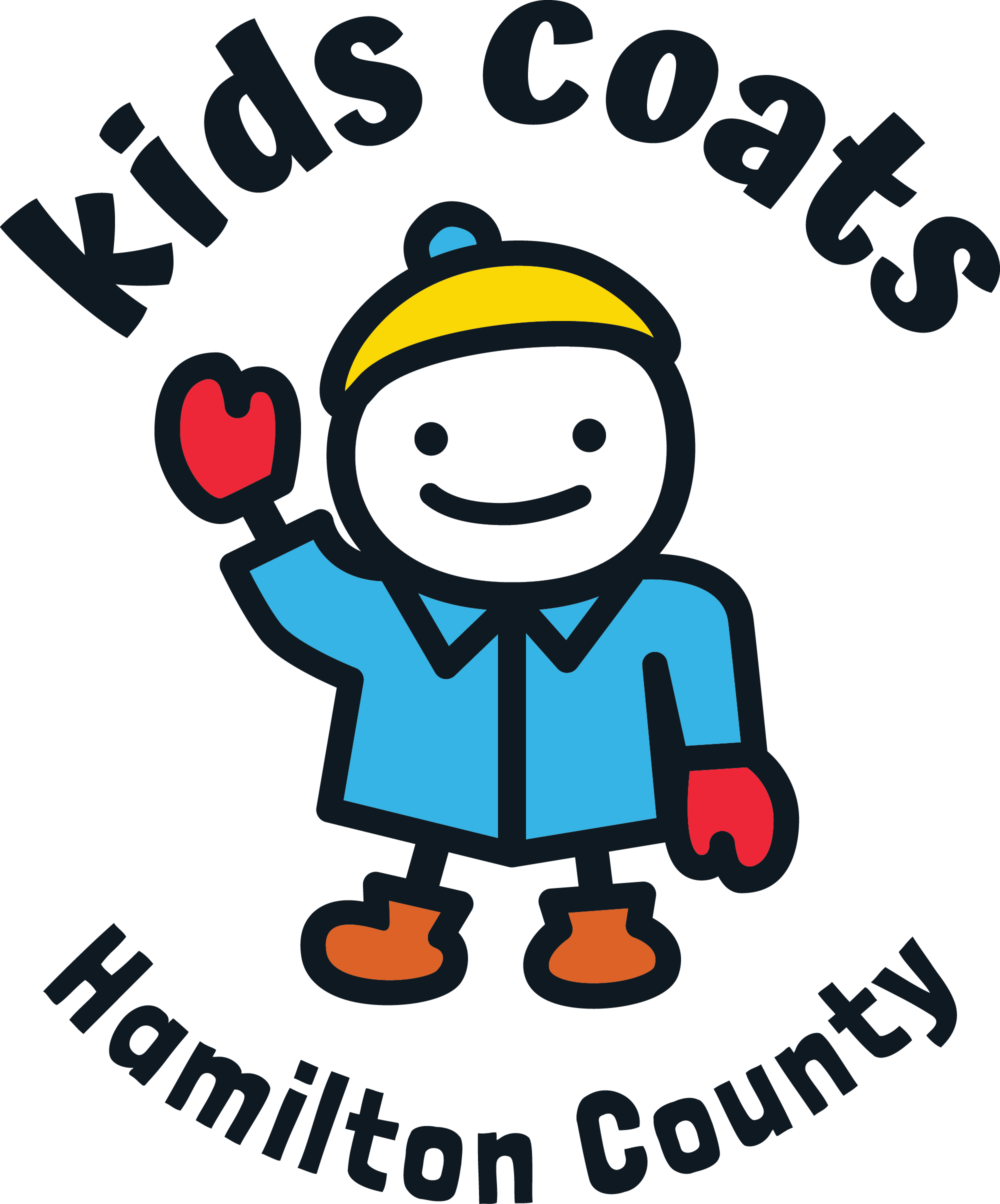 Making a difference in our community!We need your clean coats, mittens, gloves, hats, and boots!ALL SIZES: from infant sizes to adult 5XLPlace donated itemsLocation: _______________________________________________Dates of Collection: ____________________________________	Thank you for your contribution!Help keep our Hamilton County families warm this winter!Donations will be distributed:October 28 – ArcadiaArcadia Brethren Church 8989 East 266th StreetOctober 28 – WestfieldCrossRoads Church Westfield 19201 Grassy Branch RdNovember 5 – Carmel, Fishers, & SheridanCarmel United Methodist Church 621 S. Rangeline Road
St. Louis de Montfort Catholic Church - 11441 Hague Road
Sheridan First United Methodist Church 207 E. 2nd Street November 18 – NoblesvilleGreen Valley Church of Christ 19005 Cumberland Road

For more information see:
kidscoats.org